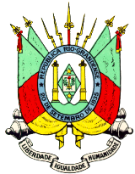 ESTADO DO RIO GRANDE DO SUL        SECRETARIA DO DESENVOLVIMENTO SOCIAL, TRABALHO, JUSTIÇA E DIREITOS HUMANOS. COMISSÃO ESPECIAL DE LICITAÇÕESCONVITE À MANIFESTAÇÃO DE INTERESSE -EMPRESA CONSULTORA DE ENGENHARIA E ARQUITETURAA Secretaria do Desenvolvimento Social, Trabalho, Justiça e Direitos Humanos lançou convite à apresentação de manifestação de interesse para selecionar empresas candidatas de consultoria para elaboração de Estudos e Projetos Executivos de revitalização do prédio do Centro de Convivência e Profissionalização - CECONP da FASE, na Vila Cruzeiro do Sul. A presente contratação integra o Programa de Oportunidades e Direitos (POD), viabilizado com recursos do Banco Interamericano de Desenvolvimento (BID).            Convite, termo de referência e documentação exigidos podem ser consultados no site www.sdstjdh.rs.gov.br, em Serviços e Informações – Destaques POD RS/BID.As Manifestações de Interesse, juntamente com os documentos comprobatórios da experiência e qualificação, até 31/10/2017 às 18h00 da tarde, horário de Brasília, deverão ser encaminhados para: Correio Eletrônico ep-cel@sdstjdh.rs.gov.br ou 2) por meio físico, no Protocolo da Secretaria do Desenvolvimento Social, Trabalho, Justiça e Direitos Humanos, Av. Borgesde Medeiros, 1501 - 8º andar - CEP: 90119-900 em Porto Alegre/RS em envelope fechado/lacrado, direcionado à Comissão Especial de Licitações/CEL.